         JARDIN BOTANICO NACIONAL 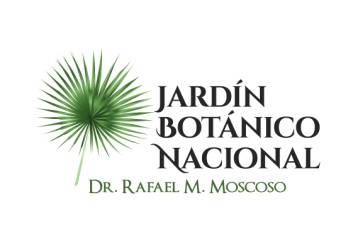 	    RELACIÓN DE ÓRDENES DE COMPRAS POR DEBAJO DEL UMBRAL	    CORRESPONDIENTE AL MES DE MAYO, 2023.No.FECHANUMERO Y MODALID DE  PROCESOOFERENTE-PROVEEDORDESCRPCIONMONTO ADJUDICADONÚMERO ORDEN DE COMPRAS102/05/2023JARDIN BOTANICO-UC-CD-2023-0027DesiertoAdquisición de manubrios y rodamiento para el vehículo shineray año 2016 de la institución.     DesiertoDesierto205/05/2023JARDIN BOTANICO-UC-CD-2023-0029Brimarge Group, SRLAdquisición de Caja de Seguridad, a ser utilizada en la institución, según expediente.$49,999.00JBN-2023-00047310/05/2023JARDIN BOTANICO-UC-CD-2023-0030Francisca Margarita Céspedes LoraContratación de servicios legales para procesos de contratación de compras y notarizaciones, a requerimiento del área legal de la institución.$141,600.00JBN-2023-00048410/05/2023JARDIN BOTANICO-UC-CD-2023-0031Frio Max, SRLAdquisición de sistemas de climatización (aire acondicionado para el salón de reuniones del área administrativa de la institución$119,600.00JBN-2023-00049512/05/2023JARDIN BOTANICO-UC-CD-2023-0032Inversiones Deleca, SRLAdquisición de alimentos y bebidas (café), a ser utilizado en diferentes áreas de la institución.  $174,464.00JBN-2023-00050615/05/2023JARDIN BOTANICO-UC-CD-2023-0028DesiertoAdquisición de alimentos para peces.DesiertoDesierto723/05/2023JARDIN BOTANICO-UC-CD-2023-0034QE Suplidores, SRL	Relanzado por 2da vez para adquisición de alimentos para peces a ser utilizado por el departamento de horticultura de la institución.$28,700.00JBN-2023-00052825/05/2023JARDIN BOTANICO-UC-CD-2023-0035Mercantil Rami, SRLAdquisición de artículos personales e indumentaria, a requerimiento de la institución.$80,830.00JBN-2023-00053930/05/2023JARDIN BOTANICO-UC-CD-2023-0033Servipart Luperon, SRLAdquisición de repuestos y componentes para la flotilla vehicular y equipos de la Institución.$110,625.00JBN-2023-000611031/05/2023JARDIN BOTANICO-UC-CD-2023-0037Floristería Zuniflor, SRLAdquisición de ofrendas florales$17,700.00JBN-2023-000551131/05/2023JARDIN BOTANICO-UC-CD-2023-0038Comercial Ferretero E. Pérez, SRLAdquisición de dos bombas para cisternas y una para fuente a ser utilizados en áreas específicas de la institución.$102,660.00JBN-2023-00054